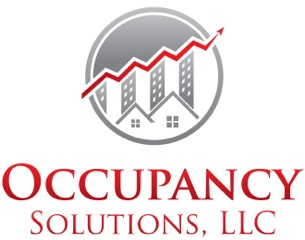 Increase Your Income & Reduce Your VacancyAnnual turnover Percentage=Total number of annual physical move outs ÷ total number of apartments Average Effective Rent=(Rental Income – Concession Rent) ÷ Units OccupiedNOI or Income or  Projected Income or Benefit÷											÷Value				       × RateInvestment				Capitalization RatePurchase Price			Rate of Return					Overall Capitalization Rate    ×Closing Percentage or Ratio=(Total number of leases for a period of time ÷ total number of traffic) x 100Cost of Advertising per Lease=Total cost of ad ÷ number of leases generated from adCost of Advertising per Traffic=Total cost of ad ÷ total number of traffic generated from adGross Potential Rent (GRP or GPR)=Add sum of all occupied units at current lease contract rates + all vacants units at market rentsEffective Rent=(Market rent x number of months in lease term – total concession awarded) ÷ number of months in lease termEffective Gross Income (EGI or Net Rental Income or Total Net Income)=GPR – VAC (current month vacancy concessions, bad debt and non-revenue units)Economic Occupancy Percentage=EGI÷ GPROperating Expenses per Unit (annual)=Total operating expenses ÷ toal number of unitsPage TwoGross Operating Income (GOI)=Effective Gross Income + Operating IncomeGOI – OI = EGIGOI – EGI = OIOperating Expense Ratio=Operating Expense ÷ Gross Potential Rent x100Net Operating Income (NOI)=Total Income – total Operating ExpensesOrGross Operating Income – Operating ExpensesBreak-even Occupancy Ratio=(Operating Expense + Debt Service) ÷ Gross Operating IncomeBreak-even rent per square foot=(Operating Expense + Debt Service) ÷ total square feetContact Occupancy Solutions for your solution today!  1-800-865-0948www.occupancysolutionscom